Conferencia Internacional sobre el Derecho de Participación en las Reventasorganizada por la Organización Mundial de la Propiedad Intelectual (OMPI)Ginebra, 27 y 28 de abril de 2017programapreparado por la Oficina Internacional de la OMPIJueves 27 de abril de 201718.00 – 20.00	RECEPCIÓN DE BIENVENIDAViernes 28 de abril de 2017[Fin del documento]SS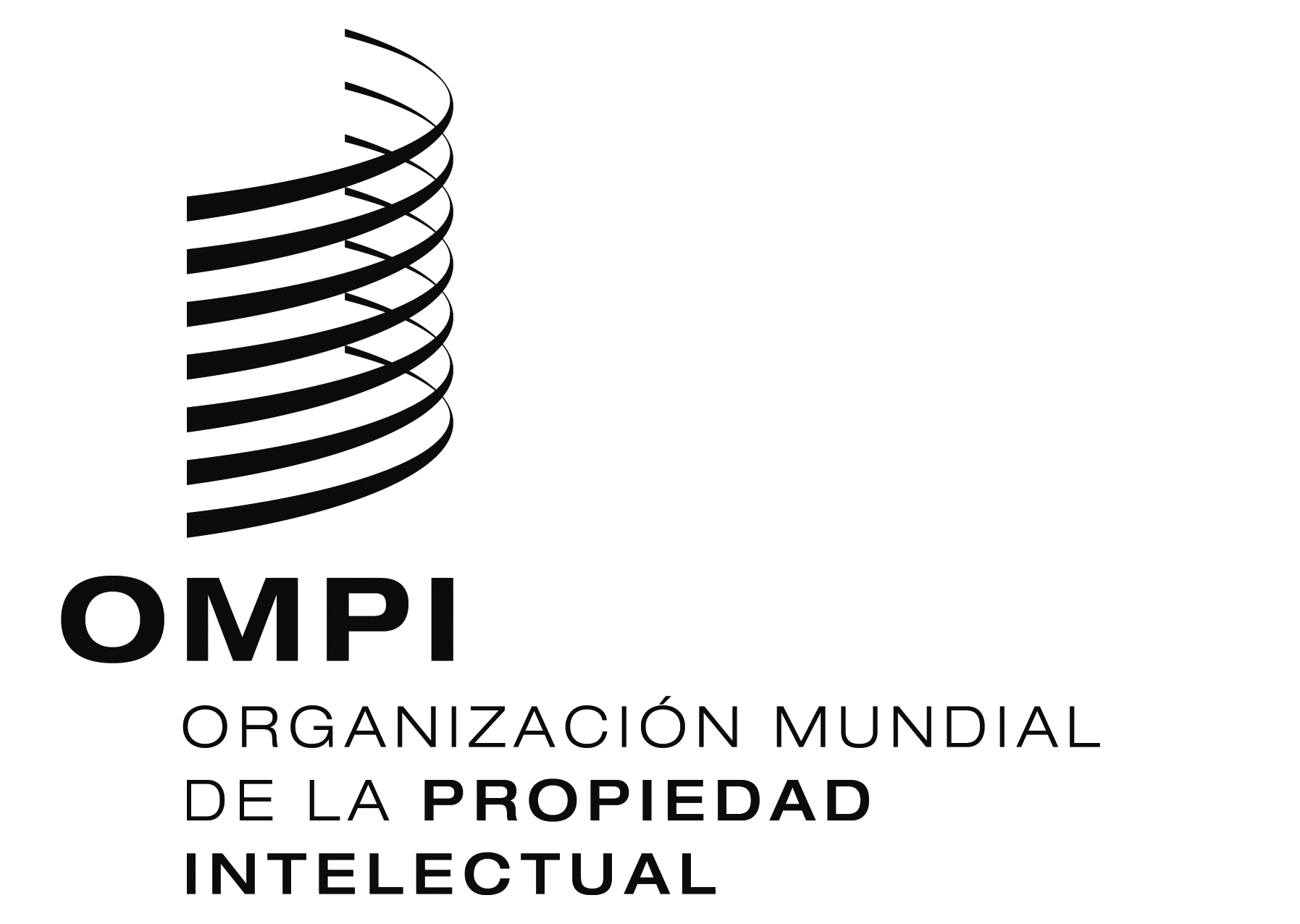 ConferencIAConferencIAWIPO/SCCR/RR/GE/17/1   WIPO/SCCR/RR/GE/17/1   ORIGINAL:  inglésORIGINAL:  inglésfecha:  27 de abril de 2017 fecha:  27 de abril de 2017 9.30 – 10.00SESIÓN DE APERTURAAlocuciones de: Sr. Francis Gurry, director general, Organización Mundial de la Propiedad Intelectual (OMPI), GinebraExcelentísimo Sr. Mbagnick Ndiaye, ministro de cultura y comunicación, DakarSESIÓN DE APERTURAAlocuciones de: Sr. Francis Gurry, director general, Organización Mundial de la Propiedad Intelectual (OMPI), GinebraExcelentísimo Sr. Mbagnick Ndiaye, ministro de cultura y comunicación, DakarSESIÓN DE APERTURAAlocuciones de: Sr. Francis Gurry, director general, Organización Mundial de la Propiedad Intelectual (OMPI), GinebraExcelentísimo Sr. Mbagnick Ndiaye, ministro de cultura y comunicación, DakarSESIÓN DE APERTURAAlocuciones de: Sr. Francis Gurry, director general, Organización Mundial de la Propiedad Intelectual (OMPI), GinebraExcelentísimo Sr. Mbagnick Ndiaye, ministro de cultura y comunicación, Dakar10.00 – 11.00Sesión 1:Sesión 1:Sesión 1:El desarrollo internacional del mercado del arteEl desarrollo internacional del mercado del arte11.00 – 11.15PausaPausaPausaDiscurso principal:  N’Goné Fall, conservadora, DakarConferenciantes:Céline Moine, economista, Art Price, ParísJany Jansem, JANY JANSEM (arte moderno y contemporáneo), ParísKazuhiko Fukuoji, artista, TokioHellal Zoubir, artista, ArgelPierre Taugourdeau, secretario general adjunto, Conseildes Ventes Volontaires, ParísModerador:  Emilie Mermillod, Seydoux & Associés Fine Art, Ginebra (Suiza)Discurso principal:  N’Goné Fall, conservadora, DakarConferenciantes:Céline Moine, economista, Art Price, ParísJany Jansem, JANY JANSEM (arte moderno y contemporáneo), ParísKazuhiko Fukuoji, artista, TokioHellal Zoubir, artista, ArgelPierre Taugourdeau, secretario general adjunto, Conseildes Ventes Volontaires, ParísModerador:  Emilie Mermillod, Seydoux & Associés Fine Art, Ginebra (Suiza)11.15 – 12.30Sesión 2:Sesión 2:Sesión 2:La importancia para los artistas del derecho de participación en las reventasDiscurso principal:  Hervé di Rosa, presidente, CIAGP (Consejo Internacional de Artistas Visuales), LisboaConferenciantes:Julio Carrasco Bretón, artista visual, Ciudad de México Mattiusi Iyaituk, artista, Ivujivik (Canadá)Richard Wentworth, artista, Londres Romuald Hazoumé, artista, Porto-NovoModerador:  Amobé Mévégué, editor cultural, France 24, París12.30 – 14.20AlmuerzoAlmuerzo14.20 – 14.5014.50 – 15.50Sesión 3: Sesión 3: Presentación del estudio para el SCCR sobre el derecho de participación en las reventasKatheryn Graddy, Brandeis International Business School, Massachusetts (Estados Unidos de América)Ejecución del derecho de participación en las reventasPresentación del estudio para el SCCR sobre el derecho de participación en las reventasKatheryn Graddy, Brandeis International Business School, Massachusetts (Estados Unidos de América)Ejecución del derecho de participación en las reventasDiscurso principal:  Mark Stephens, asociado en Howard Kennedy, presidente de DACS, Londres Conferenciantes:Discurso principal:  Mark Stephens, asociado en Howard Kennedy, presidente de DACS, Londres Conferenciantes:Akiko Ogawa, doctora en Derecho, investigadora adjunta, RCLIP (Research Center for the Legal System of Intellectual Property), Waseda University, TokioJames Sey, Consultor, Aspire Art Auctions, JohannesburgoJanet Hicks, directora de autorizaciones, ARS (Artists Right Society), Nueva York (Estados Unidos de América)Wang Yan Cheng, artista, BeijingModerador:  Claudia Von Selle, presidenta de la Comisión del Derecho del Arte, Unión Internacional de Abogados (UIA), BerlínAkiko Ogawa, doctora en Derecho, investigadora adjunta, RCLIP (Research Center for the Legal System of Intellectual Property), Waseda University, TokioJames Sey, Consultor, Aspire Art Auctions, JohannesburgoJanet Hicks, directora de autorizaciones, ARS (Artists Right Society), Nueva York (Estados Unidos de América)Wang Yan Cheng, artista, BeijingModerador:  Claudia Von Selle, presidenta de la Comisión del Derecho del Arte, Unión Internacional de Abogados (UIA), Berlín15.50 – 16.05PausaPausa16.05 – 17.10Sesión 4: Sesión 4: Gestión del derecho de participación en las reventasDiscurso principal:  Erik Valdes-Martines, director adjunto, Russian Union of Right –holders (RUR), MoscúConferenciantes:Marie Anne Ferry Fall, directora ejecutiva, ADAGP (Société des Auteurs dans les Arts Graphiques et Plastiques), París Daniel Rudd, jefe de servicios a los artistas, DACS, LondresJudy Grady, directora de artes visuales del organismo de derecho de autor Viscopy, Sidney (Australia)Mats Lindberg, director ejecutivo, Bildupphovsrätt, EstocolmoGestión del derecho de participación en las reventasDiscurso principal:  Erik Valdes-Martines, director adjunto, Russian Union of Right –holders (RUR), MoscúConferenciantes:Marie Anne Ferry Fall, directora ejecutiva, ADAGP (Société des Auteurs dans les Arts Graphiques et Plastiques), París Daniel Rudd, jefe de servicios a los artistas, DACS, LondresJudy Grady, directora de artes visuales del organismo de derecho de autor Viscopy, Sidney (Australia)Mats Lindberg, director ejecutivo, Bildupphovsrätt, EstocolmoMeret Meyer, vicepresidenta, Comité Marc Chagall, ParísModerador:  Claudia Von Selle, presidenta de la Comisión del Derecho del Arte, Unión Internacional de Abogados (UIA), BerlínMeret Meyer, vicepresidenta, Comité Marc Chagall, ParísModerador:  Claudia Von Selle, presidenta de la Comisión del Derecho del Arte, Unión Internacional de Abogados (UIA), BerlínMeret Meyer, vicepresidenta, Comité Marc Chagall, ParísModerador:  Claudia Von Selle, presidenta de la Comisión del Derecho del Arte, Unión Internacional de Abogados (UIA), BerlínMeret Meyer, vicepresidenta, Comité Marc Chagall, ParísModerador:  Claudia Von Selle, presidenta de la Comisión del Derecho del Arte, Unión Internacional de Abogados (UIA), Berlín17.10 – 17.30SESIÓN DE CLAUSURASESIÓN DE CLAUSURASESIÓN DE CLAUSURASESIÓN DE CLAUSURASESIÓN DE CLAUSURASESIÓN DE CLAUSURA